ПОЯСНЮВАЛЬНА ЗАПИСКАдо проекту постанови Кабінету Міністрів України “Про затвердження Порядку забезпечення інституту помічника ветерана 
в системі переходу від військової служби до цивільного життя”МетаМетою прийняття проекту акта є визначення механізму забезпечення інституту помічника ветерана в системі переходу від військової служби до цивільного життя, функції якого здійснюватимуть фахівці з питань супроводу ветеранів війни та демобілізованих осіб. Обґрунтування необхідності прийняття актаЗаконом України ‟Про Державний бюджет України на 2024 рік” Мінветеранів передбачені видатки за бюджетною програмою КПКВК 1511090 ‟Субвенція з державного бюджету місцевим бюджетам на забезпечення інституту помічника ветерана в системі переходу від військової служби до цивільного життя та окремі заходи з підтримки осіб, які захищали незалежність, суверенітет та територіальну цілісність України”.У зв’язку з цим є необхідність у затвердженні Порядку забезпечення інституту помічника ветерана в системі переходу від військової служби до цивільного життя.Основні положення проекту актаПроектом акта пропонується визначити механізм забезпечення реалізації інституту помічника ветерана в системі переходу від військової служби до цивільного життя.Правові аспекти        Нормативно-правовими актами у цій сфері правового регулювання є:Закон України ‟Про Державний бюджет України на 2024 рік”;План пріоритетних дій Уряду на 2024 рік, затверджений розпорядженням Кабінету Міністрів України від 16.02.2024 № 137-р.наказ Мінветеранів від 09.04.2024 № 111 ‟Про затвердження професійного стандарту ‟Фахівець із супроводу ветеранів війни та демобілізованих осіб”.Фінансово-економічне обґрунтуванняРеалізація проекту акта не потребуватиме додаткових видатків з державного бюджету чи місцевих бюджетів та здійснюватиметься в межах коштів бюджетної програми КПКВК 1511090 ‟Субвенція з державного бюджету місцевим бюджетам на забезпечення інституту помічника ветерана в системі переходу від військової служби до цивільного життя та окремі заходи з підтримки осіб, які захищали незалежність, суверенітет та територіальну цілісність України”.Фінансово-економічні розрахунки додаються.Позиція заінтересованих сторінПроект акта потребує погодження з Міністерством фінансів України, Міністерством економіки України, Міністерством цифрової трансформації України, Міністерством соціальної політики України, Міністерством освіти і науки України, обласними та Київською міською державними адміністраціями.Проект акта потребує проведення правової експертизи Міністерством юстиції України.Проект акта потребує проведення публічних консультацій.Проект акта стосується питань функціонування місцевого самоврядування, прав та інтересів територіальних громад, місцевого та регіонального розвитку, тому потребує погодження з Асоціацією міст України.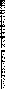 Проект акта стосується соціально-трудової сфери, тому потребує погодження з Спільним представницьким органом репрезентативних всеукраїнських об’єднань профспілок на національному рівні.Проект акта не стосується прав осіб з інвалідністю, тому не потребує погодження із Урядовим уповноваженим з прав осіб з інвалідністю, всеукраїнськими громадськими організаціями осіб з інвалідністю та їхніми спілками.Проект акта не стосується функціонування i застосування української мови як державної, тому не потребує погодження з Уповноваженим із захисту державної мови.Проект акта не стосується сфери наукової та науково-технічної діяльності, тому не потребує розгляду Науковим комітетом Національної ради з питань розвитку науки i технологій, а також наведення ступеня відображення рекомендацій, наданих зазначеним органом. Оцінка відповідностіУ проекті акта відсутні положення, що:стосуються зобов’язань України у сфері європейської інтеграції;стосуються прав та свобод, гарантованих Конвенцією про захист прав людини і основоположних свобод;впливають на забезпечення рівних прав та можливостей жінок і чоловіків;містять ризики вчинення корупційних правопорушень та правопорушень, пов’язаних з корупцією;створюють підстави для дискримінації.Одночасно із поданням проекту акта до Міністерства юстиції України для проведення правової експертизи проект акта буде надіслано до НАЗК для визначення необхідності проведення антикорупційної експертизи.Громадська антикорупційна, громадська антидискримінаційна та громадська гендерно-правові експертизи не проводились.Прогноз результатівРеалізація акта матиме вплив на інтереси заінтересованих сторін:В. о. Міністра у справах ветеранів України	Олександр ПОРХУН___ ___________ 2024 р.Заінтересована сторонаВплив реалізації акта на заінтересовану сторонуПояснення очікуваного впливуВетерани війни, постраждалі учасники Революції Гідності, особи, які мають особливі заслуги перед Батьківщиною, члени сімей загиблих (померлих) ветеранів війни, члени сімей загиблих (померлих) Захисників та Захисниць України, учасники системи переходу від військової служби до цивільного життя та члени їх сімейпозитивнийЗабезпечення надання підтримки та супроводу, зокрема під час переходу від військової служби до цивільного життя стосовно реалізації передбачених законодавством можливостей, на які мають право такі особи